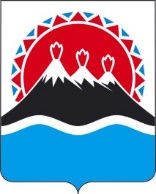 П О С Т А Н О В Л Е Н И ЕПРАВИТЕЛЬСТВАКАМЧАТСКОГО КРАЯОб утверждении Порядка предоставления субсидии из краевого бюджета на возмещение части затрат, связанных с переподготовкой и повышением квалификации руководителей и специалистов предприятий пищевой и перерабатывающей промышленностиВ соответствии со статьей 78 Бюджетного кодекса Российской ФедерацииПРАВИТЕЛЬСТВО ПОСТАНОВЛЯЕТ:Утвердить Порядок предоставления субсидии из краевого бюджета на возмещение части затрат, связанных с переподготовкой и повышением квалификации руководителей и специалистов предприятий пищевой и перерабатывающей промышленности, согласно приложению к настоящему постановлению.Настоящее постановление вступает в силу после дня его официального опубликования.Порядок  предоставления субсидии из краевого бюджета на возмещение части затрат, связанных с переподготовкой и повышением квалификации руководителей и специалистов предприятий пищевой и перерабатывающей промышленности1. Настоящий Порядок разработан в целях достижения результата основного мероприятия 7.1 «Обеспечение агропромышленного комплекса квалифицированными кадрами» подпрограммы 7 «Повышение уровня кадрового потенциала и информационного обеспечения агропромышленного комплекса» государственной программы Камчатского края «Развитие сельского хозяйства и регулирование рынков сельскохозяйственной продукции, сырья и продовольствия Камчатского края», утвержденной постановлением Правительства Камчатского края от 29.11.2013 № 523-П, и определяет порядок и условия предоставления за счет средств краевого бюджета субсидии на возмещение части затрат (без учета налога на добавленную стоимость), связанных с переподготовкой и повышением квалификации руководителей и специалистов предприятий пищевой и перерабатывающей промышленности (далее соответственно – основное мероприятие 7.1 подпрограммы 7 Госпрограммы, субсидия). Для получателей субсидии, использующих право на освобождение от исполнения обязанностей налогоплательщика, связанных, с исчислением и уплатой налога на добавленную стоимость, и предоставивших сведения, подтверждающие такое право, а также для получателей субсидии, применяющих упрощенную систему налогообложения, возмещение части затрат, связанных с переподготовкой и повышением квалификации руководителей и специалистов предприятий пищевой и перерабатывающей промышленности, осуществляется исходя из суммы расходов на приобретение товаров (работ, услуг), включая сумму налога на добавленную стоимость.2. Министерство сельского хозяйства, пищевой и перерабатывающей промышленности Камчатского края (далее – Министерство) осуществляет функции главного распорядителя бюджетных средств, до которого в соответствии с бюджетным законодательством Российской Федерации как получателя бюджетных средств, доведены в установленном порядке лимиты бюджетных обязательств на предоставление субсидии на соответствующий финансовый год и плановый период.Субсидия предоставляется в пределах лимитов бюджетных обязательств, доведенных в установленном порядке до Министерства.Субсидия предоставляется в период реализации основного мероприятия 7.1 подпрограммы 7 Госпрограммы.3. Для целей настоящего Порядка используются следующие понятия:1) участники отбора – заявители, направившие предложение (заявку) для участия в отборе (далее – заявка) в Министерство, в сроки, установленные в объявлении о проведении отбора на получение субсидии в целях возмещения части затрат, связанных с переподготовкой и повышением квалификации руководителей и специалистов предприятий пищевой и перерабатывающей промышленности (далее – отбор);2) получатели субсидии – участники отбора, прошедшие отбор (победители отбора), в отношении которых принято решение о заключении с ними соглашения о предоставлении субсидии (далее – Соглашение);3) предоставление недостоверных сведений – умышленное указание в документах недостоверных данных, либо несоответствие сведений, указанных в представленных для получения субсидии документах, фактическим обстоятельствам, о которых участнику отбору (получателю субсидии) известно в момент их представления;4. Субсидия предоставляется на возмещение части затрат, связанных с переподготовкой и повышением квалификации руководителей и специалистов предприятий пищевой и перерабатывающей промышленности, включающих в себя: 1) оплату образовательных услуг;2) оплату проезда к месту получения образовательных услуг и обратно (воздушным транспортом – в салоне экономического класса, железнодорожным транспортом – в плацкартном, купейном или в вагоне с местами для сидения (за исключением вагона класса «Люкс»).Затраты, связанные с переподготовкой и повышением квалификации руководителей и специалистов предприятий пищевой и перерабатывающей промышленности, должны быть произведены в срок, не превышающий один календарный год до дня обращения в Министерство за предоставлением субсидии (за исключением получателей субсидии, обратившихся за предоставлением субсидии в очередном финансовом году без повторного прохождения отбора, в соответствии с абзацем вторым части 43 настоящего Порядка).5. Сведения о субсидии размещаются на едином портале бюджетной системы Российской Федерации в информационно-телекоммуникационной сети «Интернет» в разделе «Бюджет» не позднее 15-го рабочего дня, следующего за днем принятия закона о бюджете (закона о внесении изменений в закон о бюджете).6. К категории получателей субсидии относятся юридические лица (за исключением государственных (муниципальных) учреждений) и индивидуальные предприниматели, осуществляющие на территории Камчатского края деятельность в сфере пищевой и перерабатывающей (за исключением рыбоперерабатывающей) промышленности.7. Для проведения отбора получателей субсидии применяется способ отбора в виде запроса предложений, который указывается при определении получателя субсидии Министерством, проводящим отбор, на основании заявок, направленных участниками отбора для участия в отборе исходя из соответствия участника отбора категории получателей субсидии и очередности поступления заявок.8. Министерство в течение текущего финансового года, но не позднее, чем за 3 календарных дня до начала подачи (приема) заявок размещает на официальном сайте исполнительных органов Камчатского края на странице Министерства в информационно-телекоммуникационной сети «Интернет» https://www.kamgov.ru/minselhoz в разделе «Текущая деятельность» объявление о проведении отбора (далее соответственно – официальный сайт, объявление).9. В объявлении указываются:1) дата начала подачи или окончания приема заявок участников отбора, которая не может быть ранее 10-го календарного дня, следующего за днем размещения объявления о проведении отбора;2) информация о возможности проведения нескольких этапов отбора с указанием сроков и порядка их проведения (при необходимости);3) наименование, место нахождения (почтовый адрес), адрес электронной почты, номера телефонов Министерства;4) цели предоставления субсидии, указанные в части 1 настоящего Порядка, а также результат предоставления субсидии в соответствии с частью 
45 настоящего Порядка; 5) доменное имя и (или) указатели страниц официального сайта, на котором обеспечивается проведение отбора;6) требования к участникам отбора, установленные частью 12 настоящего Порядка, а также перечень документов, установленный частью 13 настоящего Порядка, подтверждающий соответствие участника отбора установленным требованиям;7) порядок подачи заявок участниками отбора и требования, предъявляемые к форме и содержанию подаваемых заявок, в соответствии с частями 13 и 14 настоящего Порядка; 8) порядок предоставления участникам отбора разъяснений положений объявления о проведении отбора, даты начала и окончания срока такого предоставления в соответствии с частями 17 и 18 настоящего Порядка;9) порядок отзыва заявок, порядок возврата заявок, определяющий в том числе основания для возврата заявок, порядок внесения изменений в заявки;10) правила рассмотрения заявок участников отбора в соответствии с частями 23–28 настоящего Порядка;11) срок, в течение которого участник (участники) отбора, признанный (признанные) прошедшим (прошедшими) отбор (победитель (победители) отбора), должен (должны) представить в Министерство заявление о предоставлении субсидии;12) срок, в течение которого участник (участники) отбора, признанный (признанные) прошедшим (прошедшими) отбор, должен (должны) подписать Соглашение в соответствии с пунктом 2 части 36 настоящего Порядка; 13) условия признания участника (участников) отбора, признанного (признанных) прошедшим (прошедшими) отбор, уклонившимся (уклонившимися) от заключения Соглашения в соответствии с частью 44 настоящего Порядка; 14) дата размещения результатов отбора на официальном сайте, которая не может быть позднее 14-го календарного дня, следующего за днем принятия решения по участникам, прошедшим отбор.10. В рамках одного отбора участник отбора вправе подать только одну заявку.11. В течение текущего финансового года по мере необходимости Министерство вправе объявить о проведении дополнительного отбора.12. Участник отбора (получатель субсидии) должен соответствовать следующим требованиям на первое число месяца подачи заявки на отбор (подачи заявления на предоставление субсидии):1) участник отбора (получатель субсидии) не должен являться иностранным юридическим лицом, в том числе местом регистрации которого является государство или территория, включенные в утверждаемый Министерством финансов Российской Федерации перечень государств и территорий, используемых для промежуточного (офшорного) владения активами в Российской Федерации (далее – офшорные компании), а также российским юридическим лицом, в уставном (складочном) капитале которого доля прямого или косвенного (через третьих лиц) участия офшорных компаний в совокупности превышает 25 процентов (если иное не предусмотрено законодательством Российской Федерации). При расчете доли участия офшорных компаний в капитале российских юридических лиц не учитывается прямое и (или) косвенное участие офшорных компаний в капитале публичных акционерных обществ (в том числе со статусом международной компании), акции которых обращаются на организованных торгах в Российской Федерации, а также косвенное участие таких офшорных компаний в капитале других российских юридических лиц, реализованное через участие в капитале указанных публичных акционерных обществ;2) у участника отбора (получателя субсидии) должна отсутствовать просроченная задолженность по возврату в краевой бюджет субсидии, бюджетных инвестиций, предоставленных в том числе в соответствии с иными правовыми актами Камчатского края и иная просроченная (неурегулированная) задолженность по денежным обязательствам перед Камчатским краем;3) участник отбора (получатель субсидии) не должен получать средства из краевого бюджета на основании иных нормативных правовых актов Камчатского края на цели, установленные настоящим Порядком;4) в реестре дисквалифицированных лиц должны отсутствовать сведения о дисквалифицированных руководителе, членах коллегиального исполнительного органа, лице, исполняющем функции единоличного исполнительного органа, или главном бухгалтере участника отбора (получателя субсидии), являющегося юридическим лицом, об индивидуальном предпринимателе, являющемся участником отбора (получателем субсидии);5) участник отбора (получатель субсидии) должен соответствовать категории, предусмотренной частью 6 настоящего Порядка;6) участник отбора (получатель субсидии) – юридическое лицо не должен находиться в процессе реорганизации (за исключением реорганизации в форме присоединения к юридическому лицу, являющемуся участником отбора (получателем субсидии), другого юридического лица), ликвидации, в отношении него не введена процедура банкротства, деятельность участника отбора (получателя субсидии) не приостановлена в порядке, предусмотренном законодательством Российской Федерации, а участник отбора (получатель субсидии) – индивидуальный предприниматель не должен прекратить деятельность в качестве индивидуального предпринимателя.13. Участник отбора в течение срока, указанного в объявлении о проведении отбора, представляет на бумажном носителе почтовой связью или нарочным способом в Министерство следующие документы:1) заявка для участия в отборе по форме, установленной Министерством (в случае если заявку подписывает лицо, не имеющее право действовать без доверенности от имени участника отбора, к заявке прилагается копия документа, подтверждающего полномочия лица, подписавшего заявку);2) справка, оформленная участником отбора в произвольной форме, подтверждающая соответствие участника отбора требованиям, указанным в части 12 настоящего Порядка;3) согласие на обработку персональных данных (в отношении руководителя участника отбора и его главного бухгалтера (при наличии такой должности в штате участника отбора) по форме, установленной Министерством;4) согласие на публикацию (размещение) на официальном сайте информации об участнике отбора, о подаваемой участником отбора заявке, иной информации об участнике отбора, связанной с соответствующим отбором, по форме, утвержденной Министерством; 5) справку, подтверждающую применение участником отбора упрощенной системы налогообложения, либо копию налоговой декларации, за год, предшествующий году предоставления субсидии, с отметкой налогового органа (для категории участников отбора, применяющих упрощенную систему налогообложения). 14. Все копии документов, указанных в части 13 настоящего Порядка, должны быть заверены подписью руководителя участника отбора или уполномоченного им сотрудника и печатью (при наличии). Участник отбора несет ответственность за полноту и качество подготовки представляемых в Министерство документов, а также достоверность указанных в них сведений.Документы, выполненные рукописным способом, заполняются на русском языке разборчивым почерком или печатными буквами чернилами синего либо черного цвета (помарки, подчистки и исправления не допускаются). Указывается официальное наименование участника отбора, с указанием его юридического адреса и места его нахождения. Допускается употребление общепринятых аббревиатур при обозначении организационно-правовых форм в наименовании юридического лица или индивидуального предпринимателя (например, ИП, ООО, ЗАО, АО и так далее).Не подлежат приему документы, не соответствующие требованиям настоящей части, а также документы с повреждениями (бумаги), которые не позволяют прочитать текст и определить его полное или частичное смысловое содержание (отсутствие части слов, цифр или предложений).15. Министерство не вправе требовать от участника отбора иных сведений и документов, кроме предусмотренных частью 13 настоящего Порядка.16. Документы, представленные участником отбора, подлежат регистрации в день поступления в Министерство. При отправке документов почтовой связью, днем их направления в Министерство считается дата отправки почтового отправления, согласно почтовой квитанции о приеме заказного письма и (или) почтовому штемпелю, проставленному на конверте и (или) описи вложения в конверт.17. Не позднее чем за 5 рабочих дней до даты окончания срока приема заявок, указанной в объявлении о проведении отбора, любое заинтересованное лицо вправе направить в Министерство запрос о разъяснении положений объявления (далее – запрос) посредством электронной связи, почтовым отправлением, нарочным или иным способом.18. Министерство в течение 3 рабочих дней со дня поступления запроса обязано направить разъяснения положений объявления о проведении отбора посредством электронной связи, почтовым отправлением, нарочным или иным способом, обеспечивающим подтверждение получения разъяснений. Разъяснения положений объявления о проведении отбора не должны изменять их суть.Запросы, поступившие позднее чем за 5 рабочих дней до даты окончания срока приема заявок, не подлежат рассмотрению Министерством, о чем Министерство уведомляет лицо, направившее запрос.19. Участник отбора, подавший заявку, вправе внести в нее изменения или отозвать заявку с соблюдением требований, установленных настоящим Порядком.20. Внесение изменений в заявку осуществляется путем направления необходимых сведений в Министерство в пределах срока подачи заявок.21. Заявка может быть отозвана участником отбора в срок не позднее 
2 рабочих дней до окончания срока приема заявок. Отзыв заявки осуществляется путем направления в Министерство уведомления об отзыве заявки.Министерство в течение 10 рабочих дней с даты поступления и регистрации в установленном порядке уведомления об отзыве заявки возвращает участнику отбора посредством почтового отправления или нарочно документы, поступившие для участия в отборе.22. В случае, если дата окончания приема заявок совпадает с выходным днем, нерабочим праздничным днем, то день окончания приема заявок переносится на ближайший рабочий день, следующий после выходного дня, нерабочего праздничного дня.23. Министерство в течение 5 рабочих дней со дня приема заявки на участие в отборе устанавливает полноту и достоверность сведений, содержащихся в прилагаемых к заявке документах, а также запрашивает в отношении участника отбора:1) сведения из Единого государственного реестра юридических лиц (индивидуальных предпринимателей) и информацию из Реестра дисквалифицированных лиц. Участник отбора вправе самостоятельно предоставить в Министерство выписку из Единого государственного реестра юридических лиц (индивидуальных предпринимателей) и из реестра дисквалифицированных лиц; 2) информацию о соответствии участника отбора требованиям 
пунктов 2 и 3 части 12 настоящего Порядка в исполнительных органах Камчатского края.24. Министерство в течение 10 рабочих дней со дня поступления заявки рассматривает представленные участником отбора документы, проводит проверку участника отбора на соответствие категории и требованиям, установленным соответственно частями 6 и 12 настоящего Порядка, и принимает решение о признании участника отбора прошедшим отбор (об определении его победителем отбора) в текущем финансовом году или об отклонении заявки участника отбора.25. Основаниями отклонения заявки являются:1) несоответствие участника отбора категории и требованиям, установленным соответственно частями 6 и 12 настоящего Порядка;2) несоответствие представленных участником отбора документов требованиям, установленным частями 13 и 14 настоящего Порядка;3) непредставление или представление не в полном объеме участником отбора документов, указанных в части 13 настоящего Порядка;4) наличие в представленных участником отбора документах недостоверных сведений, в том числе информации о месте нахождения и адресе участника отбора;5) подача участником отбора заявки после даты и (или) времени, определенных для подачи заявок.26. Министерство не позднее 14 календарных дней со дня принятия решения, указанного в части 24 настоящего Порядка, размещает на официальном сайте информацию о результатах рассмотрения заявки, включающей следующие сведения:1) дата, время и место проведения рассмотрения заявки на участие в отборе;2) информация об участнике отбора, заявка которого была рассмотрена;3) информация об участнике отбора, заявка которого была отклонена, с указанием причин отклонения, в том числе положений объявления о проведении отбора, которым не соответствуют такая заявка;4) наименование получателя субсидии, с которым планируется заключение Соглашения и размер предоставляемой ему субсидии.27. В случае отклонения заявки участника отбора Министерство в течение 5 рабочих дней со дня принятия такого решения направляет участнику отбора уведомление об отклонении его заявки с указанием оснований принятия такого решения в соответствии с частью 25 настоящего Порядка посредством электронной связи, почтовым отправлением, нарочным способом или иным способом, обеспечивающим подтверждение получения уведомления.28. В случае признания участника отбора прошедшим отбор (определения его победителем отбора) Министерство в течение 5 рабочих дней со дня принятия такого решения направляет участнику отбора уведомление о признании его прошедшим отбор (об определении его победителем отбора) в текущем финансовом году посредством электронной связи, почтовым отправлением, нарочным способом или иным способом, обеспечивающим подтверждение получения уведомления.29. Субсидии предоставляются на основании Соглашения, дополнительных соглашений, заключенных между Министерством и получателем субсидии в соответствии с типовой формой, утвержденной Министерством финансов Камчатского края, в порядке и сроки, установленные частью 36 настоящего Порядка.30. Для заключения Соглашения и получения субсидии получатель субсидии в срок, указанный в объявлении о проведении отбора, представляет в Министерство заявление по форме, установленной Министерством (в случае если заявление подписывает лицо, не имеющее право действовать без доверенности от имени получателя субсидии, к заявлению прилагается копия документа, подтверждающего полномочия лица, подписавшего заявление).При отправке документов почтовой связью, днем их направления в Министерство считается дата отправки почтового отправления, согласно почтовой квитанции о приеме заказного письма и (или) почтовому штемпелю, проставленному на конверте и (или) описи вложения в конверт.При необходимости изменения сроков приема документов для получения субсидии Министерство вносит изменения в объявление о проведении отбора и размещает на официальном сайте информацию, содержащую корректировку указанных сроков.31. К заявлению о предоставлении субсидии прилагаются следующие документы:1) справка-расчет на предоставление субсидии по форме, установленной Министерством;2) копии документов, подтверждающих фактически произведенные получателем субсидии затраты, указанные в части 4 настоящего Порядка, в том числе:а) договор (соглашение) и (или) внутренний документ о возникновении трудовых отношений между получателем субсидии и сотрудником предприятия, прошедшим переподготовку и (или) повышение квалификации;б) свидетельство и (или) сертификат, и (или) аттестат, и (или) диплом о полученном соответствующем уровне образования и (или) квалификации;в) договор и (или) иной документ с поставщиком образовательных услуг;г) счета, платежные поручения и (или) другие документы, подтверждающие стоимость и факт оплаты образовательных услуг;д) счета и (или) проездные документы, и (или) другие документы, подтверждающие стоимость транспортных расходов, связанных с проездом к месту получения образовательных услуг и обратно;е) платежные поручения и (или) другие документы, подтверждающие факт оплаты проезда;3) справка, оформленная получателем субсидии в произвольной форме, подтверждающая соответствие получателя субсидии требованиям, указанным в части 12 настоящего Порядка;4) сведения из налогового органа об освобождении от исполнения обязанностей налогоплательщика, связанных с исчислением и уплатой налога на добавленную стоимость (для получателей субсидии, использующих такое право), при этом дата указанного документа не должна быть ранее 
30 календарных дней до дня подачи заявления о предоставлении субсидии.32. Все копии документов, указанных в части 30 и 31 настоящего Порядка, должны быть заверены подписью руководителя получателя субсидии или уполномоченного им сотрудника и печатью (при наличии). Получатель субсидии несет ответственность за полноту и качество подготовки представляемых в Министерство документов, а также достоверность указанных в них сведений.Документы, выполненные рукописным способом, заполняются на русском языке разборчивым почерком или печатными буквами чернилами синего либо черного цвета (помарки, подчистки и исправления не допускаются). Указывается официальное наименование получателя субсидии, с указанием его юридического адреса и места его нахождения. Допускается употребление общепринятых аббревиатур при обозначении организационно-правовых форм в наименовании юридического лица или индивидуального предпринимателя (например, ИП, ООО, ЗАО, АО и так далее).Не подлежат приему документы, не соответствующие требованиям настоящей части, а также документы с повреждениями (бумаги), которые не позволяют прочитать текст и определить его полное или частичное смысловое содержание (отсутствие части слов, цифр или предложений).33. Министерство в течение 5 рабочих дней со дня поступления документов, указанных в частях 30 и 31 настоящего Порядка, получает в отношении получателя субсидии сведения из Единого государственного реестра юридических лиц (индивидуальных предпринимателей), из Реестра дисквалифицированных лиц, осуществляет проверку информации на соответствие требованиям, указанным в части 12 настоящего Порядка, в том числе путем направления запросов в исполнительные органы Камчатского края.Получатель субсидии вправе самостоятельно представить в Министерство выписку из Единого государственного реестра юридических лиц (индивидуальных предпринимателей) и из реестра дисквалифицированных лиц.34. Министерство в течение 20 рабочих дней со дня поступления документов, указанных в частях 30 и 31 настоящего Порядка, устанавливает полноту и достоверность сведений, содержащихся в прилагаемых к заявлению документах, проводит проверку получателя субсидии на соответствие категории и требованиям, установленным соответственно частями 6 и 12 настоящего Порядка, и принимает решение о заключении с получателем субсидии Соглашения либо об отказе в заключении Соглашения и предоставлении субсидии. 35. В случае принятия решения о заключении с получателем субсидии Соглашения Министерство заключает с получателем субсидии Соглашение в порядке и сроки, установленные частью 36 настоящего Порядка.36. Заключение Соглашения осуществляется в следующем порядке и сроки:1) Министерство в течение 5 рабочих дней со дня принятия решения о заключении с получателем субсидии Соглашения направляет получателю субсидии соответствующее уведомление и проект Соглашения для подписания посредством электронной связи, почтовым отправлением, нарочным способом или иным способом, обеспечивающим подтверждение получения уведомления и проекта Соглашения;2) получатель субсидии в течение 10 рабочих дней со дня получения проекта Соглашения представляет в адрес Министерства два экземпляра подписанного проекта Соглашения посредством почтового отправления или нарочно;3) Министерство подписывает с получателем субсидии и регистрирует Соглашение в срок, не позднее 5 рабочих дней со дня получения подписанного со стороны получателя субсидии проекта Соглашения, и направляет один экземпляр Соглашения в адрес получателя субсидии почтовым отправлением, нарочным способом или иным способом, обеспечивающим подтверждение получения экземпляра Соглашения;4) Соглашение считается заключенным после подписания его Министерством и получателем субсидии и регистрации в Министерстве, при этом день заключения Соглашения считается днем принятия решения о предоставлении субсидии;5) в течение 3 рабочих дней после заключения Соглашения Министерство готовит реестр на перечисление субсидии, зарегистрированный в установленном порядке и необходимый для дальнейшего перечисления денежных средств получателю субсидии.37. Перечисление субсидии на расчетный счет получателя субсидии, открытый им в кредитной организации, реквизиты которого указаны в Соглашении, осуществляется Министерством не позднее 10-го рабочего дня, следующего за днем принятия решения о предоставлении субсидии, путем оформления и предоставления в территориальный орган Федерального казначейства платежного документа на перечисление субсидии в установленном порядке, но не ранее доведения лимитов бюджетных обязательств, указанных в части 2 настоящего Порядка.38. Основаниями для отказа в заключении Соглашения и предоставлении субсидии являются:1) несоответствие получателя субсидии категории и требованиям, установленным соответственно частями 6 и 12 настоящего Порядка;2) несоответствие представленных получателем субсидии документов, требованиям, определенным в частях 30–32 настоящего Порядка, или непредставление (представление не в полном объеме) указанных документов;3) установление факта недостоверности представленной получателем субсидии информации;4) обращение в Министерство за предоставлением субсидии позднее срока, предусмотренного частью 30 настоящего Порядка;5) недостаточность лимитов бюджетных обязательств, предусмотренных частью 2 настоящего Порядка.39. В случае принятия решения об отказе в заключении Соглашения и предоставлении субсидии Министерство направляет в течение 5 рабочих дней со дня принятия указанного решения уведомление с мотивированным пояснением причин отказа посредством электронной связи, почтовым отправлением, нарочным способом или иным способом, обеспечивающим подтверждение получения уведомления. 40. Обязательными условиями предоставления субсидии, включаемыми в Соглашение, являются:1) согласие получателя субсидии на осуществление в отношении него проверки Министерством соблюдения порядка и условий предоставления субсидии, в том числе в части достижения результатов предоставления субсидии, а также проверки органами государственного финансового контроля соблюдения получателем субсидии порядка и условий предоставления субсидии в соответствии со статьями 2681 и 2692 Бюджетного кодекса Российской Федерации;2) принятие получателем субсидии обязательства о предоставлении отчета о финансово-экономическом состоянии товаропроизводителей агропромышленного комплекса в течение года, в котором предоставлена субсидия, а также за год, следующий за годом получения субсидии, по формам и в сроки, установленные Министерством;3) принятие получателем субсидии обязательства о предоставлении отчета о финансово-экономическом состоянии товаропроизводителей агропромышленного комплекса за год, предшествующий году предоставления субсидии, по формам и в сроки, установленные Министерством, в случае если срок такого отчета еще не наступил (за исключением получателей субсидии, которые начали хозяйственную деятельность в году, предшествующем году предоставления субсидии);4) согласие получателя субсидии на осуществление Министерством согласования новых условий Соглашения в случае уменьшения Министерству ранее доведенных лимитов бюджетных обязательств на цели, указанные в части 1 настоящего Порядка, приводящего к невозможности предоставления субсидии в размере, указанном в Соглашении, или расторжение Соглашения при недостижении согласия по новым условиям;5) принятие получателем субсидии обязательства о представлении отчета о достижении значений результатов предоставления субсидии.41. Расчет объема субсидии осуществляется по следующей формуле:Сi = Vтрi * СТ, гдеСi – объем субсидии, предоставляемой i-му получателю субсидии на возмещение части затрат, связанных с переподготовкой и повышением квалификации руководителей и специалистов предприятий пищевой и перерабатывающей промышленности (тыс. рублей);Vтрi – общая стоимость затрат, связанных с переподготовкой и повышением квалификации руководителей и специалистов предприятия пищевой и перерабатывающей промышленности (тыс. рублей);СТ – ставка субсидии.Для расчета объема субсидии принимаются значения, округленные до трех знаков после запятой.42. Для предоставления субсидии ставка субсидии (СТ) составляет 50 (пятьдесят) процентов произведенных получателем субсидии затрат, указанных в части 4 настоящего Порядка.43. Распределение субсидии между получателями субсидии осуществляется в пределах бюджетных ассигнований, предусмотренных на текущий финансовый год.В случае невозможности предоставления получателю субсидии, соответствующему требованиям, установленным настоящим Порядком, субсидии в текущем финансовом году в связи с недостаточностью лимитов бюджетных обязательств, указанных в части 2 настоящего Порядка, субсидия предоставляется такому получателю субсидии в очередном финансовом году без повторного прохождения отбора.44. В случае нарушения получателем субсидии порядка и сроков заключения Соглашения, установленных частью 36 настоящего Порядка, получатель субсидии признается уклонившимся от заключения Соглашения.45. Результатом предоставления субсидии является количество руководителей и специалистов предприятия пищевой и перерабатывающей промышленности, повысивших квалификацию или прошедших переподготовку по состоянию на дату обращения за предоставлением субсидии.Значение результата предоставления субсидии, с указанием даты завершения и конечного значения результата предоставления субсидии (конкретная количественная характеристика итогов), а также формы предоставления получателем субсидии отчетности о достижении значений результатов предоставления субсидии устанавливаются в Соглашении.46. Получатель субсидии представляет в Министерство отчет о достижении значений результатов предоставления субсидии по форме, установленной Соглашением, не позднее 10-го рабочего дня, следующего за месяцем предоставления субсидии.47. В течение года в случаях, предусмотренных законодательством Российской Федерации и (или) законодательством Камчатского края, в Соглашение могут быть внесены изменения. Внесение изменений в Соглашение оформляется в виде дополнительного соглашения. Министерство в течение 7 рабочих дней со дня принятия решения о заключении дополнительного соглашения, уведомляет получателя субсидии, с которыми заключено Соглашение о данном намерении, посредством электронной связи, почтовым отправлением, нарочным способом или иным способом, обеспечивающим подтверждение получения уведомления.Получатель субсидии в течение 10 рабочих дней со дня получения уведомления, указанного в абзаце втором настоящей части, но не позднее 
20 декабря соответствующего финансового года, организует подписание дополнительного соглашения.Министерство в течение 5 рабочих дней со дня получения подписанного получателем субсидии дополнительного соглашения к Соглашению организует его подписание.48. Министерство осуществляет проверку соблюдения получателем субсидии порядка и условий предоставления субсидии, в том числе в части достижения результата предоставления субсидии, а органы государственного финансового контроля осуществляют проверку в соответствии 
со статьями 2681 и 2692 Бюджетного кодекса Российской Федерации.49. В случае нарушения условий, порядка предоставления субсидии, а также обязательств по достижению значения результата предоставления субсидии, получатель субсидии обязан возвратить денежные средства в краевой бюджет в полном объеме.50. В случае выявления, в том числе по фактам проверок, проведенных Министерством и (или) органами государственного финансового контроля, нарушений, указанных в части 49, получатель субсидии обязан возвратить денежные средства в краевой бюджет в следующем порядке и сроки:1) в случае выявления нарушений органами государственного финансового контроля – на основании представления и (или) предписания органа государственного финансового контроля в сроки, указанные в представлении и (или) предписании;2) в случае выявления нарушений Министерством – в течение 20 рабочих дней со дня получения требования Министерства.51. Письменное требование о возврате субсидии в краевой бюджет направляется Министерством получателю субсидии в течение 20 рабочих дней со дня выявления нарушений, указанных в части 49 настоящего Порядка.52. При невозврате средств субсидии в сроки, установленные 
частью 50 настоящего Порядка, Министерство принимает необходимые меры по взысканию подлежащей возврату в краевой бюджет субсидии в судебном порядке в срок не позднее 30 рабочих дней со дня, когда Министерству стало известно о неисполнении получателем субсидии обязанности возвратить средства.[Дата регистрации] № [Номер документа]г. Петропавловск-КамчатскийПредседатель Правительства Камчатского края[горизонтальный штамп подписи 1]Е.А. ЧекинПриложение к постановлениюПриложение к постановлениюПриложение к постановлениюПриложение к постановлениюПравительства Камчатского краяПравительства Камчатского краяПравительства Камчатского краяПравительства Камчатского краяот[REGDATESTAMP]№[REGNUMSTAMP]